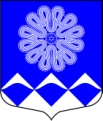 РОССИЙСКАЯ ФЕДЕРАЦИЯАДМИНИСТРАЦИЯ МУНИЦИПАЛЬНОГО ОБРАЗОВАНИЯПЧЕВСКОЕ СЕЛЬСКОЕ ПОСЕЛЕНИЕКИРИШСКОГО МУНИЦИПАЛЬНОГО РАЙОНА ЛЕНИНГРАДСКОЙ ОБЛАСТИПОСТАНОВЛЕНИЕ17 мая 2019 года										№ 37В соответствии со статьей 13 Федерального закона от 27.07.2010 № 210-ФЗ                            «Об организации предоставления государственных и муниципальных услуг», на основании протеста Киришской городской прокуратуры от 29.03.2019 № 07-79-2019, Администрация муниципального образования Пчевское сельское поселение Киришского муниципального района ПОСТАНОВЛЯЕТ:Внести изменения в административный регламент по предоставлению муниципальной услуги «Предоставление объектов муниципального нежилого фонда  во временное владение и (или) пользование», утвержденный постановлением                      от 06.05.2015 № 43:	1.1. пункты 2.6.1, 2.6.2,2.6.3. административного регламента изложить в следующей редакции:«2.6.1. Для юридических лиц и их уполномоченных представителей:- копии учредительных документов юридического лица (Устав (Положения) со всеми зарегистрированными изменениями и дополнениями, свидетельство о государственной регистрации юридического лица и последующие изменения, свидетельство о постановке             на учет в налоговом органе, документ об избрании (назначении) руководителя, справка   о банковских реквизитах);- приказ о назначении на должность руководителя лица, действующего в силу закона, Устава (Положения) от имени юридического лица без доверенности;- доверенность, выданная юридическим лицом за подписью его руководителя                        и скрепленная печатью юридического лица (в случае если заявление подается представителем);- копия документа, удостоверяющего личность лица, имеющего право действовать от имени заявителя без доверенности, либо его доверенного лица в случае, если интересы заявителя представляет доверенное лицо, и оригинал для сверки;- копии документов, подтверждающих право юридического лица на получение объектов в пользование без процедуры торгов.2.6.2. Для индивидуальных предпринимателей и их уполномоченных представителей:- копия свидетельства о государственной регистрации физического лица в качестве индивидуального предпринимателя либо свидетельства о внесении записи в Единый государственный реестр индивидуальных предпринимателей об индивидуальном предпринимателе, зарегистрированном до 01.01.2004 (ЕГРИП), свидетельство о постановке на учет в налоговом органе, справка о банковских реквизитах;- копия документа, удостоверяющего личность заявителя, либо его доверенного лица в случае, если интересы заявителя представляет доверенное лицо, и оригинал для сверки;- копии документов, подтверждающих право индивидуального предпринимателя   на получение объектов в пользование без процедуры торгов.2.6.3. Для физических лиц и их уполномоченных представителей:- копия документа, удостоверяющего личность заявителя, либо его доверенного лица в случае, если интересы заявителя представляет доверенное лицо, и оригинал для сверки;- копия свидетельства о постановке на учет физического лица в налоговом органе;- копия документов, подтверждающих право физического лица на получение объектов в пользование без процедуры торгов.». 2. Настоящее постановление разместить на официальном сайте муниципального образования Пчевское сельское поселение в сети Интернет и опубликовать в газете «Пчевский вестник». 3. Настоящее постановление вступает в силу с момента его официального опубликования.4.  Контроль за исполнением настоящего постановления оставляю за собой.Глава администрации								Д.Н.ЛевашовРазослано: дело ,  прокуратура,  газета «Пчевский вестник», официальный сайт 